Indicazioni operative per l’inclusione di alunni con BISOGNI EDUCATIVI SPECIALI(approvato dal Collegio Docenti 28 settembre 2021)BISOGNI EDUCATIVI SPECIALIUna scuola che accoglie tutti e ciascunoSono destinatari dell’intervento a favore dell’inclusione scolastica tutti gli alunni con Bisogni Educativi Speciali in base alle situazioni rilevate dai docenti e/o alla documentazione fornita dalle famiglie (Direttiva MIUR del 27 dicembre 2012)COME PROCEDE IL NOSTRO ISTITUTO?Entro fine ottobre il gruppo docenti individua gli alunni con Bisogni Educativi Speciali e compila la Scheda Rilevazione BES e la condivide in DRIVE (ufficiale IC OME) con la funzione strumentale di riferimento.Si ricorda di scrivere nome e cognome dell’alunno e la tipologia di disturbo non inserendo una X ma spiegando a parole le fragilità riscontrate. 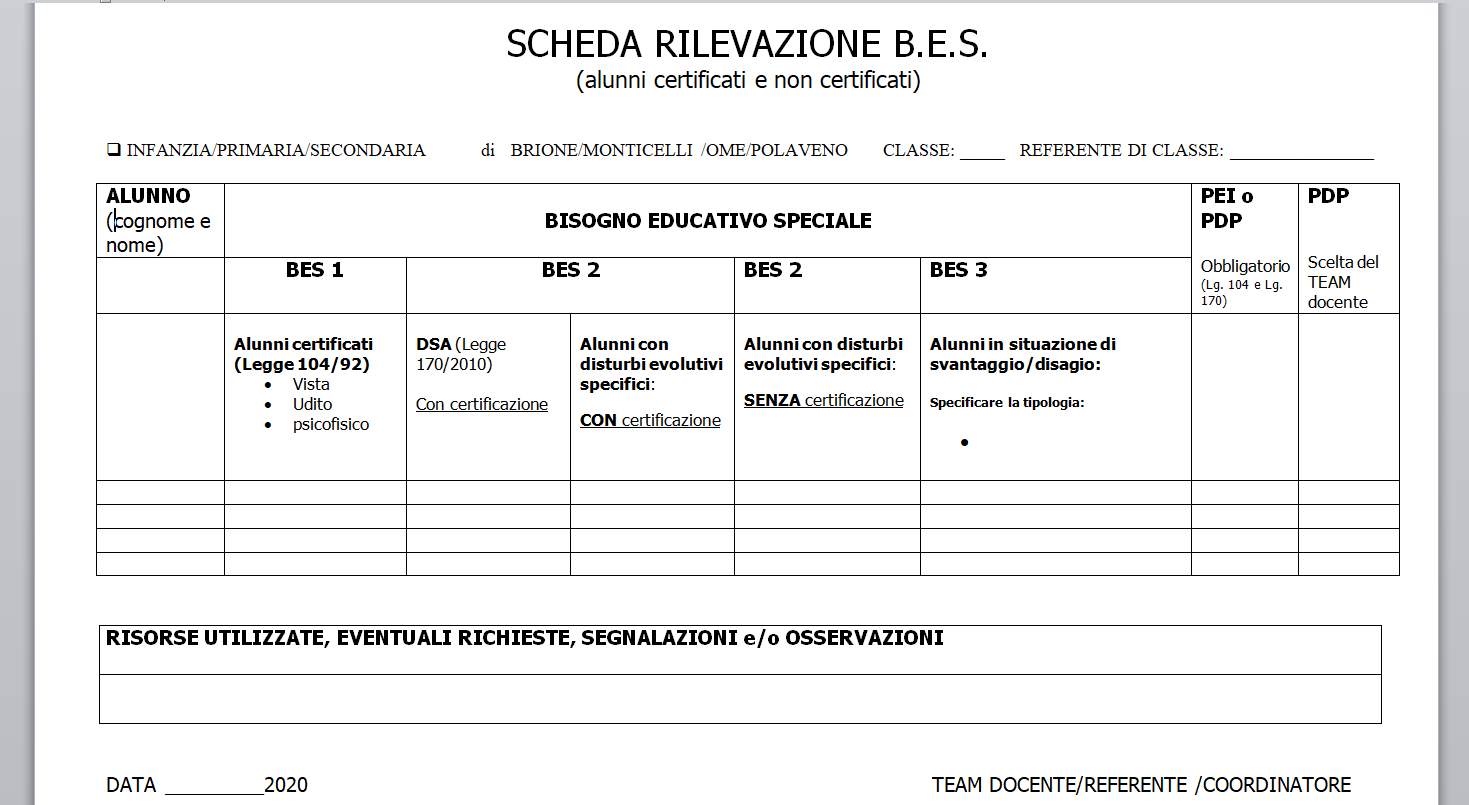 Si chiarisce che per gli alunni che non hanno certificazione di Legge 104 o Legge 170, la lettura dei bisogni e la tipologia di svantaggio dovrà essere individuata sulla base di elementi oggettivi (come ad es. una segnalazione degli operatori dei servizi sociali), ovvero di ben fondate considerazioni psicopedagogiche e didattiche (area dello svantaggio socioeconomico, linguistico e culturale, CM MIUR n° 8-561 del 6/3/2013).  Come può procedere un Team Docenti o Consiglio di classe una volta individuati gli alunni con Bisogni educativi speciali?Stesura e condivisione del PDP da parte di tutto il Team docente/Consiglio di classe:il modello di PDP da utilizzare è quello ufficiale del nostro Istituto che si trova sul sito della Scuola nell’Area Bisogni educativi speciali. Si ricorda che il modello è utilizzabile indistintamente da tutte le tipologie di alunni BES (DSA, stranieri o altro) e non va modificato nella struttura generale: le diverse sezioni devono essere compilate a seconda della tipologia di bisogno, ma non eliminate o sostituite con altre griglie e/o modelli.Entro fine novembre il P.D.P. firmato dai docenti e dai genitori deve:essere salvato in formato PDF;condiviso con la famiglia attraverso il registro NUVOLA nell’area dedicata a seconda del grado scolastico (Primaria o Secondaria);condiviso in Drive con la funzione strumentale.Si ricorda che la tabella delle firme dei docenti e dei genitori deve essere inserita come immagine/scansione nel modello stesso e non allegata a parte.Il personale della Segreteria raccoglie la documentazione per farla visionare al Dirigente, protocollarla e inserirla nel fascicolo personale digitale dell’alunno; successivamente condivide i documenti firmati e protocollati con la funzione strumentale.La funzione strumentale condivide in Drive il documento con il referente/coordinatore di classe; il referente/coordinatore carica il documento protocollato sul registro Nuvola e lo condivide con la famiglia (sostituire l’allegato precedentemente caricato).Alunni certificati(Legge 104/92)Alunni conDisturbi evolutivi specificiAlunni consvantaggioAlunni con plus dotazionePsicofisico,Sensoriale,Motorio,Disturbo neuropsichiatrico  DSA (Lg. 170/10),Deficit del linguaggio,Deficit abilità non verbali,ADHD,Deficit coordinazione motori (Disprassia),Borderline (Funzionamento intellettivo limite),Spettro autistico lieve (Asperger),Disturbo oppositivo provocatorio (DOP),Disturbi dell’ansia,Disturbi dell’umoreLinguistico culturale,Socio-economico,Comportamentale relazionale,AltroAlto potenziale intellettivoAlunni certificati(Legge 104/92)Alunni conDisturbi evolutivi specificiAlunni conSvantaggioAlunni con plus dotazioneLa scuola dovrà compilare un PEISe hanno diagnosi di DSA la scuola elabora un PDP.Se hanno altre diagnosi (ADHD, Disturbi del Linguaggio, Fil, ...) la scuola può decidere in maniera autonoma, se utilizzare, o meno, lo strumento del PDP.La scuola può decidere se utilizzare un PDPLa scuola può decidere se utilizzare un PDPLA SCUOLA PUÓ PERSONALIZZARE L’INTERVENTO SENZA FORMALIZZARE UN PDP.”… In caso non lo utilizzi ne scrive le motivazioni, infatti: “la scuola può intervenire nella personalizzazione in tanti modi diversi, informali o strutturati, secondo i bisogni e la convenienza. (…) il Consiglio di Classe è autonomo nel decidere se formulare o non formulare un Piano Didattico Personalizzato con eventuali strumenti compensativi e/o misure dispensative, avendo cura di verbalizzare le motivazioni della decisione” (Piano Didattico Personalizzato, pag. 2 Nota Ministeriale MIUR del 22/11/2013, n°2363)…”LA SCUOLA PUÓ PERSONALIZZARE L’INTERVENTO SENZA FORMALIZZARE UN PDP.”… In caso non lo utilizzi ne scrive le motivazioni, infatti: “la scuola può intervenire nella personalizzazione in tanti modi diversi, informali o strutturati, secondo i bisogni e la convenienza. (…) il Consiglio di Classe è autonomo nel decidere se formulare o non formulare un Piano Didattico Personalizzato con eventuali strumenti compensativi e/o misure dispensative, avendo cura di verbalizzare le motivazioni della decisione” (Piano Didattico Personalizzato, pag. 2 Nota Ministeriale MIUR del 22/11/2013, n°2363)…”LA SCUOLA PUÓ PERSONALIZZARE L’INTERVENTO SENZA FORMALIZZARE UN PDP.”… In caso non lo utilizzi ne scrive le motivazioni, infatti: “la scuola può intervenire nella personalizzazione in tanti modi diversi, informali o strutturati, secondo i bisogni e la convenienza. (…) il Consiglio di Classe è autonomo nel decidere se formulare o non formulare un Piano Didattico Personalizzato con eventuali strumenti compensativi e/o misure dispensative, avendo cura di verbalizzare le motivazioni della decisione” (Piano Didattico Personalizzato, pag. 2 Nota Ministeriale MIUR del 22/11/2013, n°2363)…”